 M. Ed.Institut für 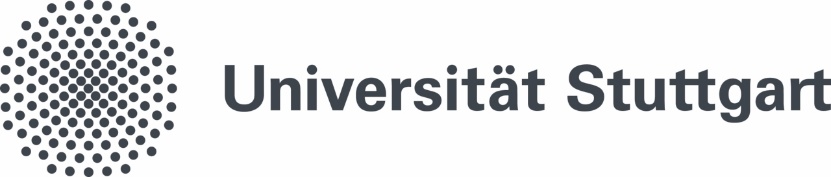 